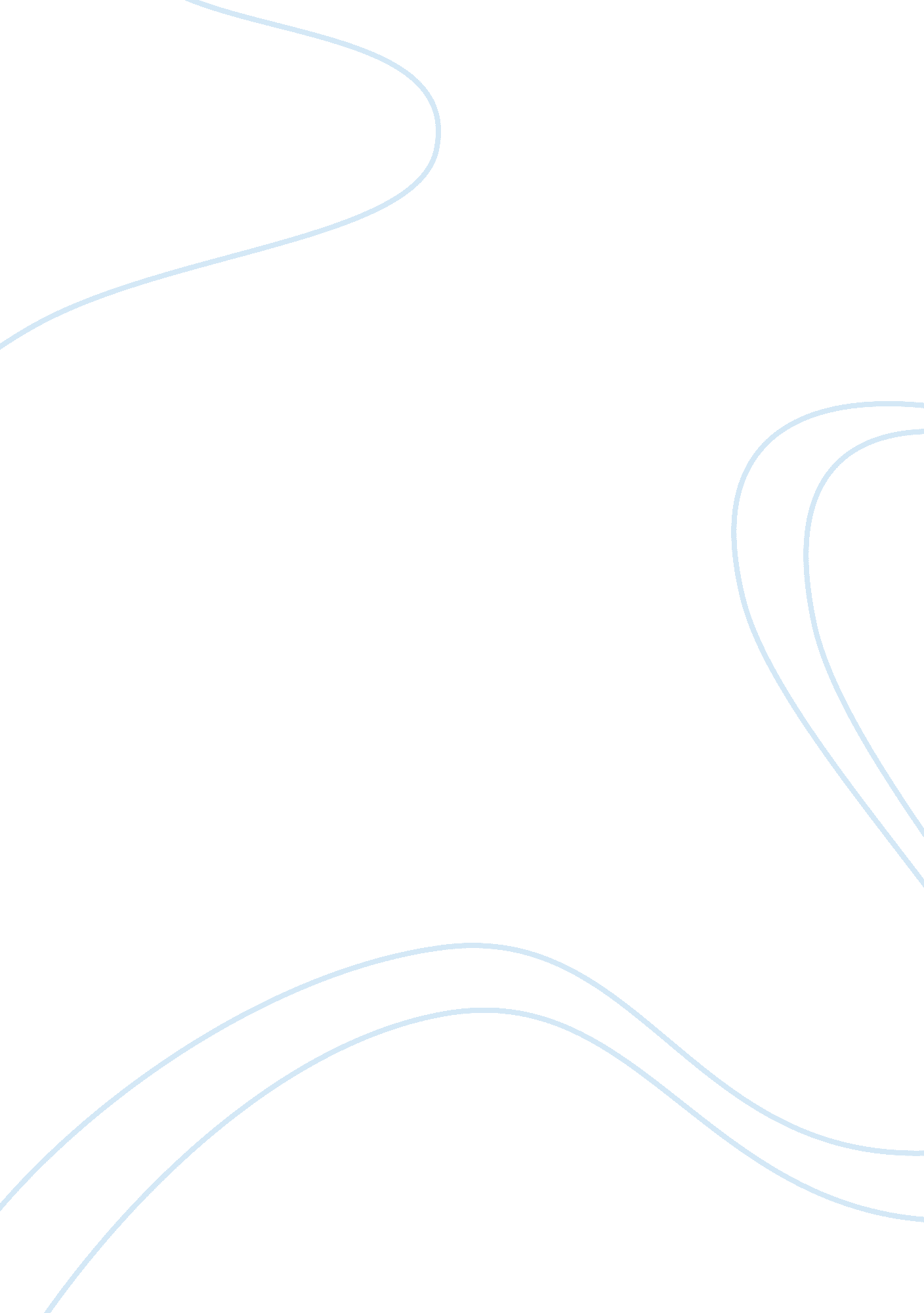 Threat in like manner engage your gathering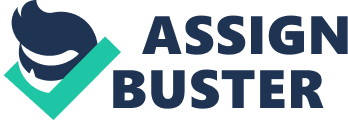 Threatmodeling, is a technique of assessing and recording a structure’s securityperils. Security threat showing enables you to grasp a structure’s hazardprofile by taking a gander at it through the eyes of your potential enemies. With strategies, for instance, section point recognizing confirmation, advantage breaking points and hazard trees, you can perceive methods to directpotential risks to your structure. Your security risk showing tries in likemanner engage your gathering to legitimize security incorporates inside asystem, or security sharpens for using the structure, to guarantee yourcorporate assets.  Identify assets: Identify the advantages that you need to secure. This could go from private data, for instance, your customer or solicitations database, to your Web pages or Web site page availability. Create an architecture overview: At this stage, the objective is to record the capacity of your application, its design and physical sending arrangement, and the advances that frame some portion of your answer. 3.   Decomposethe Application: The initial phase inthe threat modeling demonstrating process is worried about picking up acomprehension of the application and how it communicates with outer substances. This includes making use-cases to see how the application is utilized, recognizing passage focuses to see where a potential aggressor could connectwith the application, distinguishing resources i. e. items/areas that the assailantwould be keen on, and recognizing trust levels which speak to the entrancerights that the application will concede to outer elements. This data isarchived in the Threat Model record and it is additionally used to deliverinformation stream outlines (DFDs) for the application. The DFDs demonstratethe distinctive ways through the framework, featuring the benefit limits. 4.    Identify the threats: In thisprogression, you recognize dangers that may influence your framework and tradeoff your advantages. To lead this ID procedure, bring individuals from theadvancement and test groups together to lead an educated meeting to generatenew ideas before a whiteboard.   At thispoint, have to perform the below tasks to identify the Threats: 1.    Network threats2. Host threats3.    Application threats5.   Document the threats: To archivethe threats of your application, utilize a layout that demonstrates a fewthreats attributes are similarly appeared on next page. The threat portrayaland risk target are fundamental characteristics. Leave the hazard rating clearat this stage. This is utilized as a part of the last phase of the threatdemonstrating process when you organize the distinguished danger list. Different ascribes you might need to incorporate are the assault methods, whichcan likewise feature the vulnerabilities misused, and the countermeasures thatare required to address the threat. 6.   Rate the threats: Ratethe threats to deal with and address the most important threats first. Thesethreats display the best risk. The rating system measures the likelihood of thethreats against hurt that could result should a strike happen. It may turn outthat specific threats don’t warrant any activity when you consider the riskpostured by the peril with the resulting facilitating costs. Theoutput from the threat exhibiting process is a report for the distinctivepeople from the IT foresee gathering. It empowers them to unmistakably fathomthe threats that ought to be had a tendency to and how to address them. 